Муниципальный конкурслитературных творческих работТема: « Приключения снежинки»Жанр:  проза                   Работу выполнила ученица                     3 «В» класса МОБУ СОШ№6                    Белозерова Алина                                                               Учитель: Сергеичева Л.Ю.                2013-2014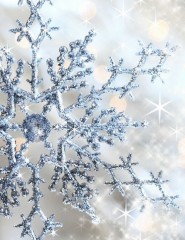      Высоко-высоко в небе, где сияет луна и звезды, жил снежный ангел. Он летал от  облака к облаку и вырезал маленькие снежинки. Ни одна снежинка не была похожа на другую,  у каждой из них был свой рисунок, размер и даже цвет от белого до серебристого. Но если присмотреться,   все они имели шесть острых лучиков. Когда вырезанных снежинок на облаке становилось огромное  количество  и они кололи друг друга, снежный ангел разбрасывал их в разные стороны. Так начинался снегопад. Снежинки кружились в воздухе медленно и плавно, словно танцуя, летели к земле.     Там, где-то в воздухе кружилась и наша маленькая снежинка. Ей было интересно узнать, что творится на земле, и ей было страшно от неизвестности. Она жалась к своим соседкам, но подлететь ближе к ним не могла. Толстая серая снежинка сердито повторяла: «Ах, отойди подальше, ты - колючая! Колючая!». И ее подруга тоже кричала на нее: «Это просто ужасно! Ты портишь наши наряды!» Вздыхая, малышка отлетела.  Тогда она стала прислушиваться к тому, о чем шептались две  хрупкие снежинки с тонкими кружевами. Одна из них сказала другой: « Как чудесно кружиться! Жаль, что ничего хорошего нас не ждет на земле! Наши платья станут черными,  и мы растаем».   « Да! Так никто и не заметит нашу красоту!« - грустно ответила    вторая. От страха маленькой снежинке так захотелось прижаться к хрупким снежинкам, что она даже была согласна потерпеть уколы от колючих лучиков и испортить свой наряд, лишь бы обняться и быть с кем-то рядом. Она быстро подлетела к ним. « Что ты здесь делаешь?»- строго спросили снежинки. «Я боюсь  »,- испугано ответила малышка. « Возможно,   тебе повезет, если ты упадёшь на ёлку, проживёшь  там несколько лишних дней и  ты увидишь, какая Земля  »,- сказали снежинки. Им хотелось успокоить маленькую снежинку, чтобы она случайно не прижалась к их красивым лучикам.     Маленькая снежинка  кружилась ... и грустила. Ей казалось, что лететь всем вместе было бы не страшно, а интересно.     Снежинки упали на землю, но и там они лежали, вытянув свои лучики. Малышка уже и не пыталась заговорить с кем- то. Но тут мимо прошла девочка Катя. Она лепила снежки. Катя взяла в ладошку снежок, в котором оказалась наша маленькая снежинка. Девочка скатала комочек. Все снежинки крепко-крепко обнялись и улыбнулись друг   другу, а их колючки отлетели. Наша снежинка была рада, потому что быть вместе интереснее, чем носить красивые наряды.